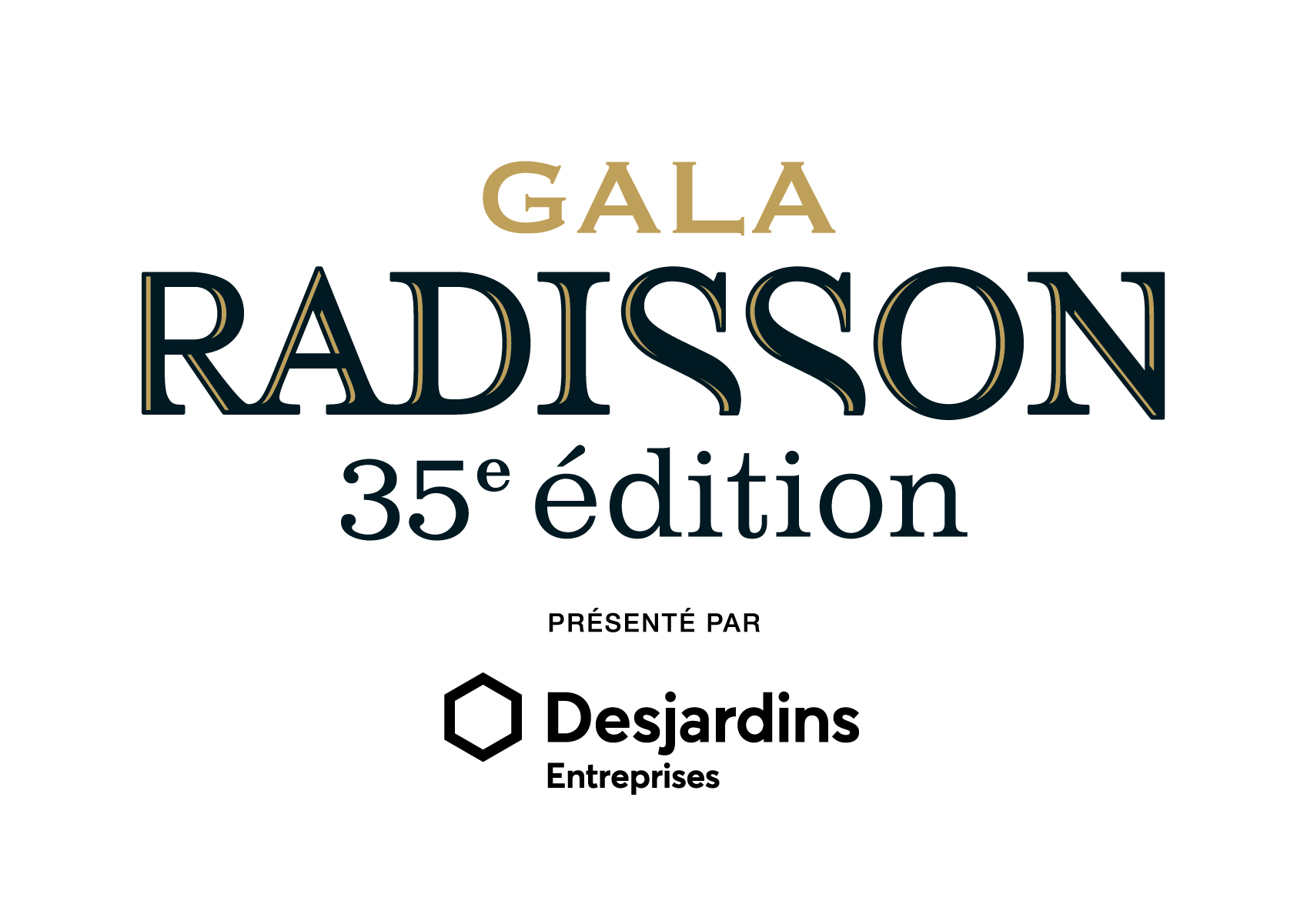 	INDUSTRIE TOURISTIQUE – Volet attraits et événementsPour les conditions d’admissibilité et autres informationsConsultez le DOCUMENT DE RÉFÉRENCE du Gala Radisson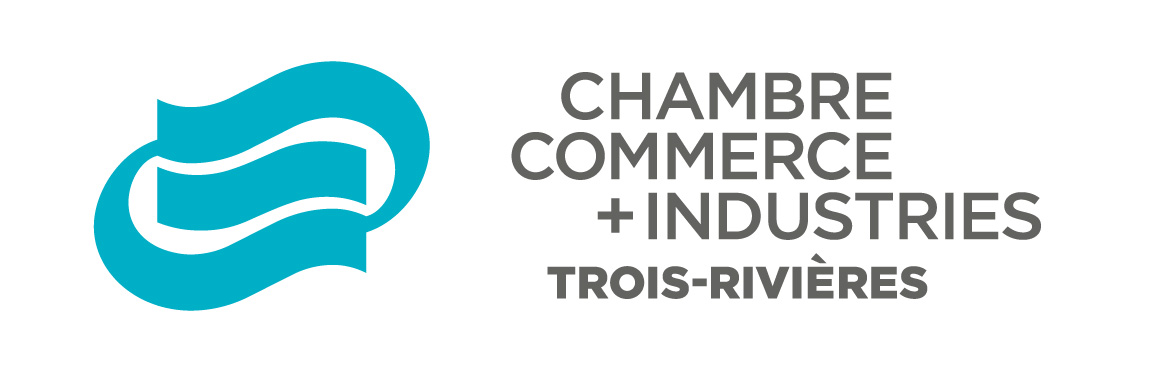 OBJECTIF DE LA CATÉGORIE Le Radisson « Industrie touristique – Volet attraits et événements » est décerné à une entreprise ou un organisme gérant un attrait culturel, naturel ou historique, ou organisant un événement, et dont les activités, dans la dernière année, ont un impact majeur sur le tourisme ou l’attraction touristique de Trois-Rivières et sa région. Entrent dans cette catégorie : les attraits culturels, naturels et historiques (musées, centres d'interprétation, lieux patrimoniaux, lieux d’exposition gérés par des organismes publics, etc.)les événements (festivals, événements sportifs, artistiques ou culturels, spectacles, expositions, congrès et foires, etc.)Sont exclues de cette catégorie les entreprises de services offrant : services de restaurations et d'alimentation (restaurants, bars, bistros, cafés, boutiques du terroir, fermes, lieux de dégustation, etc.)services d'hébergement et tourisme d'affaires (hôtels, auberges, motels et autres types d’hébergement, terrains de camping et parcs à roulottes, pourvoyeurs, location de salles)services de transport (transport aérien, ferroviaire, par bateau ou par autobus, location de véhicules, d'embarcations et autres moyens de transport, croisières, etc.)services de voyages (services des agences de voyage, etc.)services de loisirs, de sports, de plein air et activités récréativesservices de détentes, spas et centres de santégaleries d’arts et autres lieux d'exposition privésautres services ou activités ayant un impact significatifs sur le tourisme (magasins et boutiques spécialisées, agrotourisme, terroir, marinas, location d'équipements, visites d'entreprise, etc.), à l'exclusion des services et activités d'organismes publics.Ces entreprises exclues font l’objet de la catégorie « Industrie touristique – Volet services » qui est présentée aux deux ans en alternance avec la présente catégorie « Industrie touristique – Volet attraits et événements ». Ce Radisson est un prix de gestion qui récompense autant la stratégie de l’entreprise que ses retombées touristiques, économiques et achalandage pour la région, selon les critères et pondération précisés ci-dessous. NOTE : Toute l’information contenue dans ce cahier de mise en candidature pourra être rendue publique, à l’exception de l’information fournie dans la section « Qualité de la gestion financière » qui sera traitée de manière strictement confidentielle. CRITÈRES ET PONDÉRATIONINFORMATIONS GÉNÉRALESNOTE : Toute l’information contenue dans ce cahier de mise en candidature pourra être rendue publique.PRÉCISIONS SUR L’ENTREPRISERÉALISATIONS  Quelles sont les principales réalisations de votre entreprise ayant générées, au cours de la dernière année, un impact majeur sur le tourisme ou l’attraction touristique de Trois-Rivières et sa région? (maximum 20 lignes)Décrivez ces réalisations :En termes de maintien et/ou création d’emplois, et des investissements réalisés (30 % - maximum 15 lignes) En termes de qualité de la gestion (exemple : financière, matérielle, ressources humaines, innovations, etc.) (25 % - maximum 15 lignes) En termes de retombées touristiques et économiques, et d’achalandage (35 % - maximum 15 lignes) En termes de rayonnement, de notoriété générale et de lien avec la communauté (10 % - maximum 15 lignes) ANNEXESVous devez joindre une lettre d’appui de l’institution financière ou de la firme comptable pour témoigner de la qualité de la gestion financière. Cette lettre doit inclure la croissance des revenus autonomes en %. Vous pouvez également joindre tout document pertinent afin d’appuyer votre candidature (revue de presse, feuillet promotionnel, etc.).DÉCLARATION DE DÉPÔT DE MISE EN CANDIDATUREJe déclare que les renseignements fournis dans le présent cahier de mise en candidature sont exacts et ce, au meilleur de ma connaissance.________________________________________________		_____________________________Signature							DateDÉPÔT DU DOSSIER DE CANDIDATURELa Chambre de commerce et d’industries de Trois-Rivières doit recevoir, au plus tard le vendredi  8  novembre 2019 à 16 h, par courriel à l’adresse suivante : catherine.lajoie@cci3r.com.  
35e GALA RADISSONChambre de commerce et d’industries de Trois-Rivières1350, Royale, bureau 400, C.P. 1045Trois-Rivières (Québec) G9A 5K4Pour information : Catherine Lajoie │ 819 375-9628 │ catherine.lajoie@cci3r.comCAHIER DE MISE EN CANDIDATURE35e édition (2020)Critères PondérationCréation et/ou maintien d’emplois, investissements réalisés30 %Qualité de la gestion (financière, matérielle, ressources humaines, innovations)25 %Retombées touristiques et économiques / achalandage35 %Rayonnement, notoriété générale et lien avec la communauté trifluvienne10 %Nom de l’entreprise :Adresse :Code postal :Téléphone :Courriel :Site Internet :Date d’entrée en activité :Rayonnement de l’entreprise :Présentation de l’entreprise (maximum 15 lignes)                                                                        Quelle est la nature des principales activités de l’entreprise? (maximum 10 lignes)Quelles sont brièvement l’historique et la mission de l’entreprise? (maximum 10 lignes)Nom du propriétaire ou dirigeant :Titre :Nom de la personne responsable de la mise en candidature:Titre :Téléphone :Courriel :